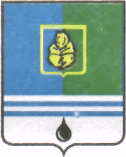 РАСПОРЯЖЕНИЕАДМИНИСТРАЦИИ  ГОРОДА  КОГАЛЫМАХанты-Мансийского автономного округа - ЮгрыО внесении изменения и дополнения в распоряжение Администрациигорода Когалыма от 01.04.2016 №50-рВ соответствии с Федеральным законом от 06.10.2003 №131-ФЗ         «Об общих принципах организации местного самоуправления Российской Федерации», во исполнение поручения председателя Правительства Российской Федерации Д.А.Медведева от 02.04.2016 №ДМ-П12-1826, учитывая письма Департамента по управлению государственным имуществом Ханты-Мансийского автономного округа - Югры от 21.11.2016                  №13-Исх-12801, Департамента строительства Ханты-Мансийского автономного округа - Югры от 21.11.2016 №34-Исх-13317:1. В распоряжение Администрации города Когалыма от 01.04.2016 №50-р «Об утверждении плана мероприятий (дорожной карты) по обеспечению граждан земельными участками для индивидуального жилищного строительства на территории города Когалыма» (далее – распоряжение) внести следующее изменение и дополнение:1.1. приложение к распоряжению изложить в редакции согласно приложению 1 к настоящему  распоряжению;1.2. распоряжение дополнить приложением 2 в редакции согласно приложению 2 к настоящему распоряжению.2. Опубликовать настоящее распоряжение и приложение к нему в газете «Когалымский вестник» и разместить на официальном сайте Администрации города Когалыма в информационно-телекоммуникационной сети «Интернет» (www.admkogalym.ru).3. Контроль за выполнением распоряжения возложить на первого заместителя главы города Когалыма Р.Я.Ярема.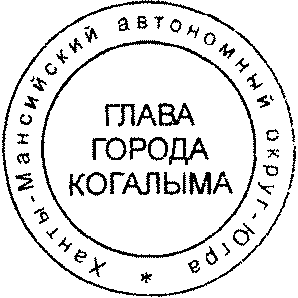 Глава города Когалыма						Н.Н.ПальчиковПриложение 1к распоряжению Администрациигорода Когалымаот 07.02.2017 №20-рПлан мероприятий (дорожная карта) по обеспечению граждан земельными участками для индивидуального жилищного строительства на территории города КогалымаПриложение 2к распоряжению Администрациигорода Когалымаот 07.02.2017 №20-рПЛАН-ГРАФИКПРЕДОСТАВЛЕНИЯ ЗЕМЕЛЬНЫХ УЧАСТКОВОТДЕЛЬНЫМ КАТЕГОРИЯМ ГРАЖДАН, УКАЗАННЫХ В СТАТЬЕ 7.4ЗАКОНА ХАНТЫ-МАНСИЙСКОГО АВТОНОМНОГО ОКРУГА - ЮГРЫОТ 06.07.2005 №57-ОЗ "О РЕГУЛИРОВАНИИ ОТДЕЛЬНЫХЖИЛИЩНЫХ ОТНОШЕНИЙ В ХАНТЫ-МАНСИЙСКОМ АВТОНОМНОМОКРУГЕ - ЮГРЕ", В ТОМ ЧИСЛЕ СЕМЬЯМ, ИМЕЮЩИМ 3И БОЛЕЕ ДЕТЕЙ В МУНИЦИПАЛЬНОМ ОБРАЗОВАНИИГОРОДСКОЙ ОКРУГ ГОРОД КОГАЛЫМ В 2017 - 2018 ГОДАХ_____________________________________От  «07»февраля2017г. № 20-р№ п/пНаименование мероприятияСрок реализацииОтветственные исполнителиОжидаемый результатИсточники финансирования1Определение потребности в земельных участках, предназначенных для бесплатного предоставления гражданам, на основании списков граждан, имеющих право на бесплатное предоставление земельных участков на территории муниципального образования ХМАО-Югры городской округ город КогалымНа 01 января ежегодноУправление по жилищной политике Администрации города Когалыма(А.В.Россолова)Определение потребности в земельных участках, предназначенных для бесплатного предоставления гражданам в целях своевременного планирования финансирования расходов на корректировку документов территориального планирования и градостроительного зонирования, по планировке территорийНе требуется2Направление информации о потребности в земельных участках, предназначенных для бесплатного предоставления гражданам для индивидуального жилищногоДо 01 февраля ежегодноПринятие решения о внесении изменений в градостроительную документацию для удовлетворения потребности в земельных участках,Не требуетсястроительства в отдел архитектуры и градостроительства Администрации города Когалыма для подготовки проекта решения о внесении изменений в градостроительную документациюУправление по жилищной политике Администрации города Когалыма(А.В.Россолова)предназначенных для индивидуального жилищного строительства и организация работы по подготовке документов территориального планирования и градостроительного зонирования, по планировке территорий3Подготовка проекта решения Думы города Когалыма «О внесении изменений в решение Думы города Когалыма «О бюджете города Когалыма на 2017 год и плановый период 2018-2019 годов»  До 31.03.2017 годаКомитет финансов Администрации города Когалыма(М.Г.Рыбачок)Увеличение числа участников, сокращение очереди многодетных семей, состоящих на учет на получение земельного участка для индивидуального жилищного строительства в собственность бесплатноНе требуется4Внесение изменений в градостроительную документацию в части добавления новой территории за рекой Кирилл-Высъягун города Когалыма под индивидуальное жилищное строительство в части внесения изменений в генеральный план и правила землепользования и застройки территории города КогалымаДо 29.12.2017 годаОтдел архитектуры и градостроительства Администрации города Когалыма(В.С.Лаишевцев)Определение территорий, необходимых для удовлетворения потребности в земельных участках под индивидуальное жилищное строительствоСредства местного бюджета5Разработка и утверждение проекта межевания и проекта планировки территории за рекой Кирилл-Высъягун города Когалыма под индивидуальное жилищноеДо 01.08.2018 годаОтдел архитектуры и градостроительства АдминистрацииРазработка градостроительной документации с целью последующего выполнения работ по постановке земельных участков на кадастровый учет и инженерной подготовкеСредства местного бюджетастроительствогорода Когалыма(В.С.Лаишевцев)территории в соответствии с разработанным проектом планировки и межевания6Обеспечение проведения мероприятий по отселению граждан, проживающих в жилых домах, расположенных на территории ограниченной улицами Береговая, Дорожников, Олимпийская и пр.Нефтяников (жилые дома расположены по улицам Мостовая и Автомобилистов)До 01.10.2017Управление по жилищной политике Администрации города Когалыма(А.В.Россолова)Наличие свободной территории под индивидуальное жилищное строительствоСредства местного бюджета7Подготовка постановлений о сносе и вывозе обломков расселенных жилых домов и иных объектов недвижимости расположенных на земельных участках, предусмотренных утвержденным проектом планировки и межевания территории, ограниченной улицами Береговая, Дорожников, Олимпийская и пр.Нефтяников Обеспечение проведения работ по освобождению земельных участков, предусмотренных утвержденным проектом планировки и межеванияПо мере расселения жителейМКУ «Управление жилищно-коммунального хозяйства города Когалыма»(А.А.Морозов)Основание для сноса объекта недвижимости и возможность исключения из реестра муниципальной собственности и объектов недвижимости Росреестра (при необходимости)Средства местного бюджетатерритории, ограниченной улицами Береговая, Дорожников, Олимпийскаяи пр.Нефтяников, от зданий, строений, сооружений на территории7.1Снос зданий, строений, сооружений и вывоз обломков с территории ограниченной улицами Береговая, Дорожников, Олимпийская и пр.НефтяниковМБУ «КСАТ»(А.Н.Кухта)Наличие свободных от зданий, строений, сооружений земельных участков под индивидуальное жилищное строительствоСредства местного бюджета, в том числе в рамках основной деятельности КСАТ7.1Снос зданий, строений, сооружений и вывоз обломков с территории ограниченной улицами Береговая, Дорожников, Олимпийская и пр.НефтяниковМКУ «УЖКХ города Когалыма» (А.А.Морозов)Наличие свободных от зданий, строений, сооружений земельных участков под индивидуальное жилищное строительствоСредства местного бюджета, в том числе в рамках основной деятельности КСАТ8Проведение работ по очистке территории за рекой Кирилл-Высъягун, проектируемой под индивидуальное жилищное строительство, от твердых бытовых отходов (ликвидация несанкционированных свалок, при наличии) и от древесно-кустарниковой растительностиПосле утверждения проекта планировкиМБУ «КСАТ»(А.Н.Кухта)Наличие свободной территории под индивидуальное жилищное строительствоСредства местного бюджета, в том числе в рамках основной деятельности КСАТ8Проведение работ по очистке территории за рекой Кирилл-Высъягун, проектируемой под индивидуальное жилищное строительство, от твердых бытовых отходов (ликвидация несанкционированных свалок, при наличии) и от древесно-кустарниковой растительностиПосле утверждения проекта планировкиМКУ «УЖКХ города Когалыма» (А.А.Морозов)Наличие свободной территории под индивидуальное жилищное строительствоСредства местного бюджета, в том числе в рамках основной деятельности КСАТ9Обеспечение проведения работ по проектированию и строительству объектов инженерной и транспортной инфраструктуры для земельныхДо 01.10.2017МКУ «Управление капитального строительстваНаличие обеспеченных объектами инженерной и транспортной инфраструктуры земельных участков, предназначенных дляСредства окружного и местных бюджетовучастков, предусмотренных утвержденными проектами планировки и межевания территорий:- 83 земельных участка на территории, ограниченной улицами Береговая,Дорожников, Олимпийская и пр. Нефтяниковгорода Когалыма»(Е.Ю.Гаврилюк)индивидуального жилищного строительства10Обеспечение проведения работ по проектированию и строительству объектов инженерной и транспортной инфраструктуры на территории под индивидуальное жилищное строительство за рекой Кирилл-Высъягун города КогалымаДо 01.10.2019МКУ «Управление капитального строительства города Когалыма»(Е.Ю.Гаврилюк)Наличие обеспеченных объектами инженерной и транспортной инфраструктуры земельных участков, предназначенных для индивидуального жилищного строительстваСредства окружного и местных бюджетов11Проведение кадастровых работ и постановка на государственный кадастровый учет земельных участков для индивидуального жилищного строительства, предусмотренных проектами планировки и межевания территории, ограниченной улицами Береговая, Дорожников, Олимпийская и пр. НефтяниковДо 01.11.2017Комитет по управлению муниципальным имуществом Администрации города Когалыма(А.В.Ковальчук)Формирование земельных участковСредства местного бюджета12Предоставление земельных участков гражданам на территории ограниченной улицами Береговая,До 29.12.2017Комитет по управлениюОбеспечение предоставления земельных участков гражданамНе требуетсяДорожников, Олимпийская и пр. Нефтяниковмуниципальным имуществом Администрации города Когалыма(А.В.Ковальчук)13Проведение кадастровых работ и постановка на государственныйкадастровый учет земельных участков для индивидуального жилищного строительства на территории за рекой Кирилл-Высъягун города КогалымаДо 01.11.2018 (после утверждения проектов планировки и проектов межевания территорий)Комитет по управлениюмуниципальным имуществом Администрации города Когалыма(А.В.Ковальчук)Формирование земельных участковСредства местногобюджета14Предоставление земельных участков гражданам на территории за рекой Кирилл-Высъягун города КогалымаДо 28.12.2018(после обеспечения земельных участков объектами инженерной и транспортной инфраструктуры)Комитет по управлению муниципальным имуществом Администрации города Когалыма(А.В.Ковальчук)Обеспечение предоставления земельных участков с учетом потребности гражданНе требуется15Информирование многодетных семей, вставших до 02.04.2016 на учет желающих бесплатно приобрести земельный участок для индивидуального жилищногопостоянноУправление по жилищной политике Администрации города КогалымаУвеличение числа участников Порядка 15, сокращение очереди многодетных семей, состоящих на учет на получение земельного участка для индивидуального жилищногоНе требуетсястроительства, о реализуемом мероприятии «Предоставление гражданам, имеющим трех и более детей, социальной поддержки по обеспечению жилыми помещениями взамен предоставления им земельного участка в собственность бесплатно» в соответствии с Порядком 15 государственной программы Ханты-Мансийского автономного округа-Югры «Обеспечение доступным и комфортным жильем жителей Ханты-Мансийского автономного округа-Югры в 2016-2020 годах мероприятием(А.В.Россолова)строительства в собственность бесплатно16Детальное разъяснение многодетным семьям условий предоставления социальных выплат взамен предоставления земельных участков в собственность бесплатнопостоянноУправление по жилищной политике Администрации города Когалыма(А.В.Россолова)Увеличение числа участников Порядка 15, сокращение очереди многодетных семей, состоящих на учете на получение земельного участка для индивидуального жилищного строительства в собственность бесплатноНе требуется17Проведение собрания с многодетными семьями с привлечением общественных организаций, застройщиков с целью разъяснения порядка предоставления социальныхвыплат взамен предоставления земельных участков и реальных перспектив и условий бесплатного предоставления земельных участков для индивидуального жилищного строительстваДо 31.03.2017Управление по жилищной политике Администрациигорода Когалыма(А.В.Россолова),Комитет по управлению муниципальным имуществом Администрации города Когалыма(А.В.Ковальчук)Увеличение числа участников Порядка 15, сокращение очереди многодетных семей, состоящих на учет на получение земельного участка для индивидуального жилищногостроительства в собственность бесплатноНе требуется18Формирование и ведение списка участников Порядка 15постоянноУправление по жилищной политике Администрации города Когалыма(А.В.Россолова)Увеличение числа участников Порядка 15, сокращение очереди многодетных семей, состоящих на учет на получение земельного участка для индивидуального жилищного строительства в собственность бесплатноНе требуется19Своевременная подготовка, актуализация и направление в комитет по управлению муниципальным имуществом Администрации города Когалыма учетных дел многодетных семей, состоящих на учете наПо запросу комитета по управлению муниципальным имуществом АдминистраУправление по жилищной политике Администрации города Когалыма(А.В.Россолова)Сокращение очереди многодетных семей, состоящих на учете на получение земельного участка для индивидуального жилищного строительства в собственность бесплатноНе требуетсяполучение земельных участков в собственность бесплатноции города Когалыма20Ежеквартальный мониторинг реализации муниципального плана мероприятий в пределах компетенции.Направление информации в Комитет по управлению муниципальным имуществом Администрации города Когалыма в целях подготовки сводной информации главе города КогалымаДо 10 числа месяца, следующего за отчетным кварталомОтдел архитектуры и градостроительства Администрации города Когалыма(В.С.Лаишевцев),МКУ «Управление капитального строительства города Когалыма»(Е.Ю.Гаврилюк),МКУ «Управление жилищно-коммунального хозяйства города Когалыма»(А.А.Морозов),МБУ «КСАТ»(А.Н.Кухта)Наличие актуальной информации о реализации муниципального плана мероприятий на территории муниципального образования городской округ город КогалымНе требуется2017 год2018 годКоличество земельных участков, подлежащих бесплатному предоставлению гражданам для индивидуального жилищного строительства8390(точное количество земельных участков будет известно после разработки и утверждения проекта планировки и межевания)Местоположение земельных участковТерритория, ограниченная улицами Береговая, Дорожников, Олимпийская, проспекта НефтяниковТерритория за рекой Кирилл-Высъягун